  Názov organizácie, IČO: 12345678, Ulica 1, 123 45 Mesto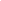 Meno Priezviskonar. 1. 1.1988Ulica 1123 45 Mesto(ďalej len „Dobrovoľník“)V ..................... dňa ...........VEC: Potvrdenie o výkone dobrovoľníckej činnostiV zmysle § 4 ods. 9 zákona č. 406/2011 Z. z. o dobrovoľníctve v platnom znení Organizácia, Ulica 1, 123 45 Mesto, IČO: 12345678, štatutárny orgán Meno Priezvisko (ďalej len „Vysielajúca organizácia“) vystavuje Dobrovoľníkovi toto potvrdenie o výkone dobrovoľníckej činnosti:Doba trvania výkonu dobrovoľníckej činnosti:Obsah výkonu dobrovoľníckej činnosti: Dobrovoľnícka činnosť bola vykonávaná Dobrovoľníkom pre obec Nižná Dolina ako prijímateľa dobrovoľníckej činnosti a spočívala v čistení, oprave a úprave vojenského cintorína vojakov z I. svetovej vojny nachádzajúceho sa v katastrálnom území obce. Počas výkonu dobrovoľníckej činnosti bol cintorín vyčistený od odpadkov, zbavený buriny a hrobové miesta boli očistené a spevnené.Hodnotenie činnosti Dobrovoľníka: Činnosť Dobrovoľníka považujeme za veľmi dobrú, nakoľko počas výkonu celej dobrovoľníckej činnosti aktívne a zodpovedne pristupoval k plneniu svojich úloh.Kontaktná osoba: Meno Priezvisko (tel. č.: XXXXXX, e-mail: XXXX@XXXX.sk)...........................................................  									Meno Priezvisko         									podpis a pečiatkaDeňpočet hodín1. 1. 20208 hod2. 1. 20208 hod3. 1. 20208 hod1. 2. 20208 hod2. 2. 20208 hod3. 2. 20208 hod1. 3. 20208 hodCelkovo:56 hodín